Пояснительная записка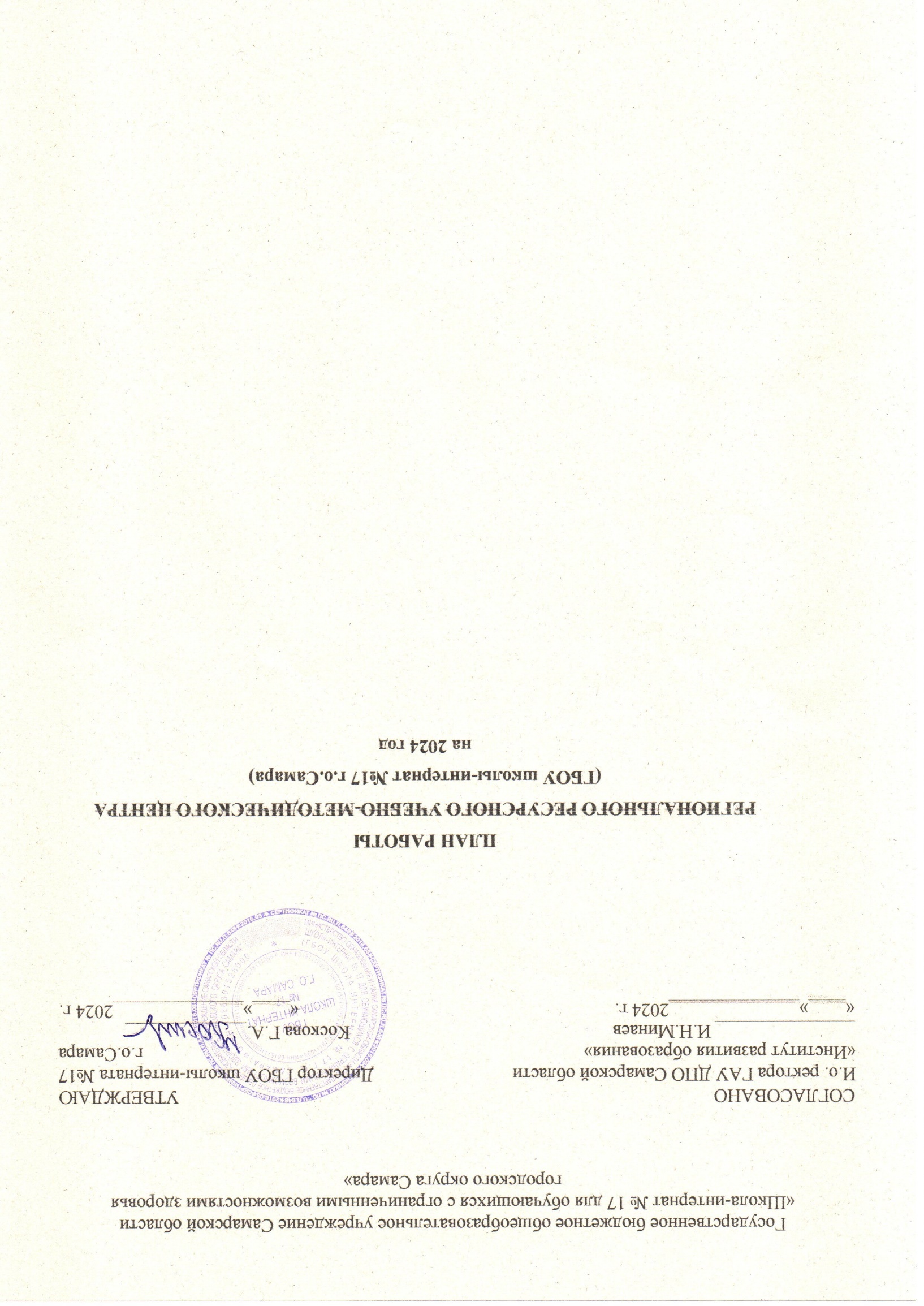 Региональный учебно-методический (ресурсный) центр, оказывающий методическую помощь педагогическим работникам общеобразовательных учреждений, психолого-педагогическую помощь детям и родителям (законным представителям) по вопросам реализации основных и дополнительных адаптированных образовательных программ (в том числе предметной области «Технология») (далее РУМЦ) создан на основании распоряжения министерства образования и науки Самарской области от 30.09.2022 №945-p «О создании региональных учебно-методических (ресурсных) центров, оказывающих методическую помощь педагогическим работникам общеобразовательных учреждений, психолого-педагогическую помощь детям и их родителям, в том числе с использованием дистанционных технологий и сетевой формы реализации образовательных программ»Цель деятельности  РУМЦ – обновление подходов к образованию обучающихся с ограниченными возможностями здоровья через привлечение ресурсов, имеющихся в практике специального образования (в том числе, материально-технических, обновленных в рамках реализации мероприятия федерального проекта «Современная школа» национального проекта «Образование», направленного на поддержку образования обучающихся с ограниченными возможностями здоровья), в практику инклюзивного  образования.Основными задачами деятельности РУМЦ являются:методическая помощь педагогическим работникам общеобразовательных учреждений по вопросам реализации основных и дополнительных адаптированных образовательных программ (в том числе предметной области «Технология»);психолого-педагогическое консультирование педагогов по вопросам реализации основных и дополнительных адаптированных образовательных программ (в том числе предметной области «Технология»), в том числе с использованием дистанционных технологий и сетевой формы реализации образовательных программ;психолого-педагогическая помощь детям и их родителям (законным представителям), в том числе с использованием дистанционных технологий. Нормативно-правовые основы деятельности РУМЦВ своей деятельности РУМЦ опирается на следующие документы: - Федеральный закон от 29 декабря 2012 года № 273-ФЗ «Об образовании в Российской Федерации»;- Приоритетные направления развития образования обучающихся с инвалидностью, с ограниченными возможностями здоровья до 2030г., утверждены Министром просвещения Российской Федерации С.С. Кравцовым  30.12.2022г.- Межведомственный комплексный план мероприятий по развитию инклюзивного общего и дополнительного образования, детского отдыха, созданию специальных условий для обучающихся с инвалидностью, с ограниченными возможностями здоровья на долгосрочный период (до 2030 года), утвержден Заместителем Председателя Правительства Российской Федерации Голиковой Т.А. 22 декабря 2021г. N 14056п-П8 - Концепция развития в Российской Федерации системы комплексной реабилитации и абилитации инвалидов, в том числе детей-инвалидов, на период до 2025 года, утверждена распоряжением Правительства Российской Федерации от 18 декабря 2021г. N 3711-р, и план мероприятий по ее реализации, утвержден распоряжением Правительства Российской Федерации от 16 августа 2022г. N 2253-р - Концепция подготовки педагогических кадров для системы образования на период до 2030 года, утверждена распоряжением Правительства Российской Федерации от 24 июня 2022 г. N 1688-р - Стратегия развития воспитания в Российской Федерации на период до 2025 года, утверждена распоряжением Правительства Российской Федерации от 29 мая 2015г. N 996-р (в части реализации целей воспитания обучающихся с инвалидностью, с ОВЗ), и план мероприятий по ее реализации, утвержден распоряжением Правительства Российской Федерации от 12 ноября 2020г. N 2945-РОсновные направления работы РУМЦВ соответствии с целями и задачами РУМЦ определены приоритетные направления работы РУМЦ в 2024 году:- «Сопровождение инклюзивного образования»- «Сопровождение процессов профессиональной ориентации и профессионального самоопределения обучающихся с ОВЗ».В рамках реализации данных направлений планируется осуществление:- организационной деятельности, направленная на обеспечение нормативно-правовой основы функционирования РУМЦ, а также сетевого взаимодействия РУМЦ с общеобразовательными организациями;- диагностической деятельности, направленной на выявление потребности общеобразовательных школ в помощи РУМЦ, профессиональных дефицитов педагогических работников, осуществляющих обучение детей с ОВЗ, особых образовательных потребностей обучающихся с ОВЗ, социальных и образовательных запросов родителей (законных представителей) обучающихся с ОВЗ;- образовательной деятельности, направленной на развитие профессионального мастерства педагогов, работающих с детьми с ОВЗ, через транслирование успешных педагогических практик реализации адаптированных образовательных программ;- консультативно-методической деятельности, предусматривающей адресную методическую помощь общеобразовательным организациям в рамках приоритетных направлений; консультативную работу по удовлетворению индивидуальных образовательных запросов участников образовательных отношений- информационную деятельность, обеспечивающую просветительскую направленность и информационную открытость функционирования РУМЦ.Сопровождаемый контингент  обучающихся РУМЦ осуществляет методическое и ресурсное сопровождение общеобразовательных организаций, реализующих адаптированные основные образовательные программы:- адаптированная основная  общеобразовательная программа начального общего образования для слабовидящих обучающихся;адаптированная основная  общеобразовательная программа начального общего образования для слепых обучающихся;адаптированная основная  общеобразовательная программа основного общего образования для слабовидящих обучающихся;адаптированная основная  общеобразовательная программа основного общего образования для слепых обучающихся;адаптированная основная  общеобразовательная программа основного общего образования для обучающихся с задержкой психического развития; адаптированная основная  общеобразовательная программа среднего общего образования для слабовидящих обучающихся;адаптированная основная  общеобразовательная программа среднего общего образования для слепых обучающихся; адаптированной основной общеобразовательной программой образования обучающихся с умственной отсталостью (интеллектуальными нарушениями);Кадровый состав, участвующий в реализации мероприятий РУМЦЗам. директора по УВР;- Старший методист;- Учителя- дефектологи;- Педагог-психолог;- учителя-логопеды;-учителя-предметники;Учителя начальных классов;Имеющиеся ресурсы:- Профессиональный стол логопеда Logo EDU;- Интерактивный стол психолога с монитором;- Говорящее зеркало «зеркало-говорун»;- Интерактивная панель Usenda UD- 65 GE;- Робототехнические наборы;- 3D принтер;- Принтер брайля;- устройство для создания тактильной графики;- Брошюровщик;- Набор «Прибор для рельефного рисования ПР-1 «ШкольникПлан мероприятий («дорожная карта»)регионального учебно-методического (ресурсного) центра, оказывающего методическую помощь педагогическим работникам общеобразовательных учреждений, психолого-педагогическую помощь детям и родителям (законным представителям) по вопросам реализации основных и дополнительных адаптированных образовательных программ на 2024 год№МероприятиеСроки проведенияОтветственный исполнительПланируемое количество участниковПланируемый результат1Организационно-нормативная деятельностьОрганизационно-нормативная деятельностьОрганизационно-нормативная деятельностьОрганизационно-нормативная деятельностьОрганизационно-нормативная деятельность1.1. Заключение соглашений о взаимодействия с организациями – партнерами при организации
инклюзивного образования и реализации образовательных программКогдаКтоСколькоЧто хотим получить1.2.Заключение договоров о сетевом взаимодействии при реализации адаптированных образовательных программ2. Деятельность РУМЦ по направлению «Сопровождение инклюзивного образования»Деятельность РУМЦ по направлению «Сопровождение инклюзивного образования»Деятельность РУМЦ по направлению «Сопровождение инклюзивного образования»Деятельность РУМЦ по направлению «Сопровождение инклюзивного образования»Деятельность РУМЦ по направлению «Сопровождение инклюзивного образования»2.1.Мероприятия для педагогов инклюзивных школДиагностика/анкетированиеОбучение — не менее 3х мероприятий для РЕГИОНА (вебинары, мастер-классы, открытые уроки, стажировки, семинары-практикумы, круглые столы)Проведение вебинара «Особенности обучения школьников с патологией зрения в начальных классах».ФевральУчителя начальных классовПроведение вебинара «Особенности обучения английскому языку детей с нарушением зрения в начальной школе».ФевральУчитель английского языкаПроведение вебинара «Направление коррекционной работы по охране и развитию остаточного зрения и зрительного восприятия у учащихся начальной школы».Апрель Учитель РЗВПроведение вебинара «Расширение и уточнение словарного запаса у учащихся начальной школы при составлении рассказа по сюжетной картинке»АпрельУчителя-логопеды;Проведение мастер-класса «Использование интерактивных пособий при работе с детьми с ОВЗ(нарушение зрения)» в рамках педагогической лаборатории «Приемы работы учителя по активизации познавательной деятельности обучающихся с ОВЗ» Мастер-классы для учителей общеобразовательных школАпрельУчитель английского языкаПроведение вебинара «В класс пришел слабовидящий ребенок среднее и старшее звено».АвгустУчителя предметникиМарафон «Национальные проекты для всех!». Выставка + круглый стол Сентябрьсотрудники РУМЦПроведение вебинара «Особенности подготовки детей с ОВЗ к устному собеседованию». ОктябрьУчителя русского языка Консультирование — адресная методическая помощь по запросу (индивидуальные и групповые)Информирование — указываем информационно-просветительские мероприятия, в том числе через сайт2.2.Мероприятия для родителейПроведение вебинара «Особенный ребенок в семье. Подготовка к школе»МартДефектологиИнформирование — указываем информационно-просветительские мероприятия, в том числе через сайтВ течении года Консультирование — оказание консультативной адресной помощи по запросамВ течении года2.3. Мероприятия для обучающихсяАнонс Научно-практической конференция «От школьного проекта к вершинам знаний»ФевральПедагог -организатор, учителя русского языкаДиагностика (по запросу учителей, если есть договор или по запросу родителей)Консультирование  (по запросу учителей, если есть договор или по запросу родителей)Мероприятия и события (образовательные: коррекционно-развивающие занятия, бинарные уроки и т.д. (при наличии) и воспитательные: экскурсии, совместные мероприятия, турниры, студии и т.д.)3.Деятельность РУМЦ по направлению «Сопровождение процессов профессиональной ориентации и профессионального самоопределения обучающихся с ОВЗ»Деятельность РУМЦ по направлению «Сопровождение процессов профессиональной ориентации и профессионального самоопределения обучающихся с ОВЗ»Деятельность РУМЦ по направлению «Сопровождение процессов профессиональной ориентации и профессионального самоопределения обучающихся с ОВЗ»Деятельность РУМЦ по направлению «Сопровождение процессов профессиональной ориентации и профессионального самоопределения обучающихся с ОВЗ»Деятельность РУМЦ по направлению «Сопровождение процессов профессиональной ориентации и профессионального самоопределения обучающихся с ОВЗ»3.1 Мероприятия для педагогов Обучение (вебинары, мастер-классы, открытые уроки, стажировки, семинары-практикумы, круглые столы) — не менее 1 мероприятия для региона3.2. Мероприятия для обучающихсяДиагностика (по запросу учителей, если есть договор или по запросу родителей)Профконсультирование (по запросу учителей, если есть договор или по запросу родителей)Профессиональные пробы (помним про оборудование!)Профессиональное ориентирование: экскурсии, профориентационные занятия, игры, квесты, конкурсы  и т.д.3.3Мероприятия для родителейИнформирование, в том числе через сайтКонсультирование (адресная помощь по запросу)